Publicado en Madrid el 18/07/2019 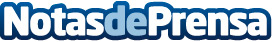 La Terminal 2 del Aeropuerto de Dubai instala 15.000 paneles solaresEl aumento de la venta de las placas solares cada vez es más frecuente en la venta domestica según panelesyplacassolaresDatos de contacto:Miguel Hijosa697746861Nota de prensa publicada en: https://www.notasdeprensa.es/la-terminal-2-del-aeropuerto-de-dubai-instala Categorias: Internacional Ecología Turismo Otras Industrias Innovación Tecnológica http://www.notasdeprensa.es